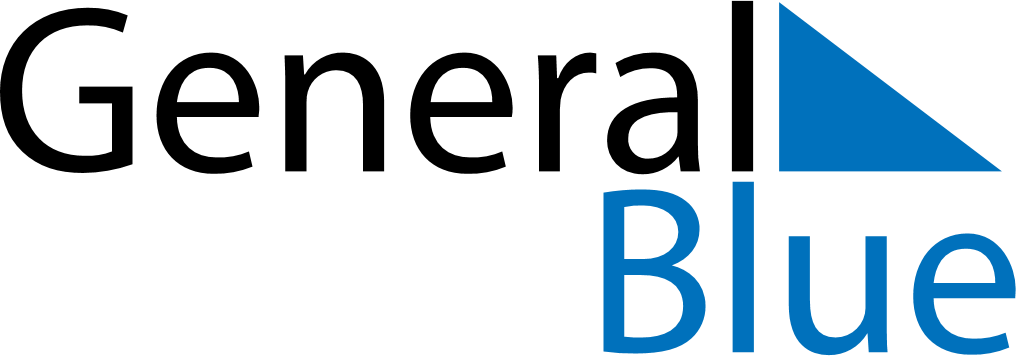 June 2022June 2022June 2022June 2022South KoreaSouth KoreaSouth KoreaSundayMondayTuesdayWednesdayThursdayFridayFridaySaturday1233456789101011Memorial Day121314151617171819202122232424252627282930